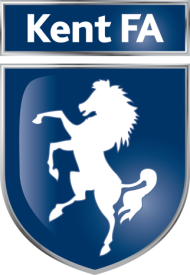 Job Title: Equality & Diversity OfficerJob Areas: Equality, Diversity & InclusionJob Purpose:Support the delivery of The FA National Game Strategy in partnership with key stakeholders and enhance the Kent FA's major priorities.  To guarantee that safeguarding is embedded throughout the Kent FA in accordance with safeguarding legislation, FA safeguarding policy, best practice guidance and education programmes.To ensure Kent FA is reflective and representative of the county demographics. Lead the Kent FA Equality Advisory Group. Job Goals: Support 153 new BAME coaches to achieve the FA Level 1 in coaching football by 2021Support 41 new BAME coaches to achieve the FA Level 2 in Coaching Football by 2021Support 12 new BAME coaches to achieve the UEFA B Licence in Coaching Football by 2021.Support the Referee Development Officer to achieve 144 new BAME Registered Referees by 2021. Support the player pathway to encourage greater participation from BAME communities. Achieve the Intermediate Level of the Equality Standard in Sport. 6 female Council members by 2021. 5 BAME Council members by 2021. Job Responsibilities: Represent the Kent FA with internal and external stakeholders, campaigners and networking groups, positively engaging and informing on our diversity and inclusion strategy, targets and activities.Work with Kent FA staff across each department to support in the delivery of diversity and inclusion targets. Work with the Kent FA Equality Advisory Group to consult on plans and engage to provide advocates for the Kent FA’s diversity and inclusion activities.Lead the creation of the annual external report on the progress of the Kent FA diversity and inclusion programme and its published targets.Regularly update the Chief Executive on plans and progress against our 2021 targets.Identify appropriate external network groups and develop the Kent FA employer brand through proactive engagement and membership; building the brand as a serious option for diverse candidates.Develop activities and campaigns which will support the achievement of our diversity and inclusion targets. Provide expertise and guidance on all diversity and inclusion matters.Line Manager: Chief Executive OfficerJob Skills & AbilitiesPassionate and committed to the development of football at a local level.Able to work under pressure, handle multiple priorities and meet deadlines.Exceptional customer service, work as part of a team with excellent planning, communication and presentation skills.Experience of community development within minority communities. 